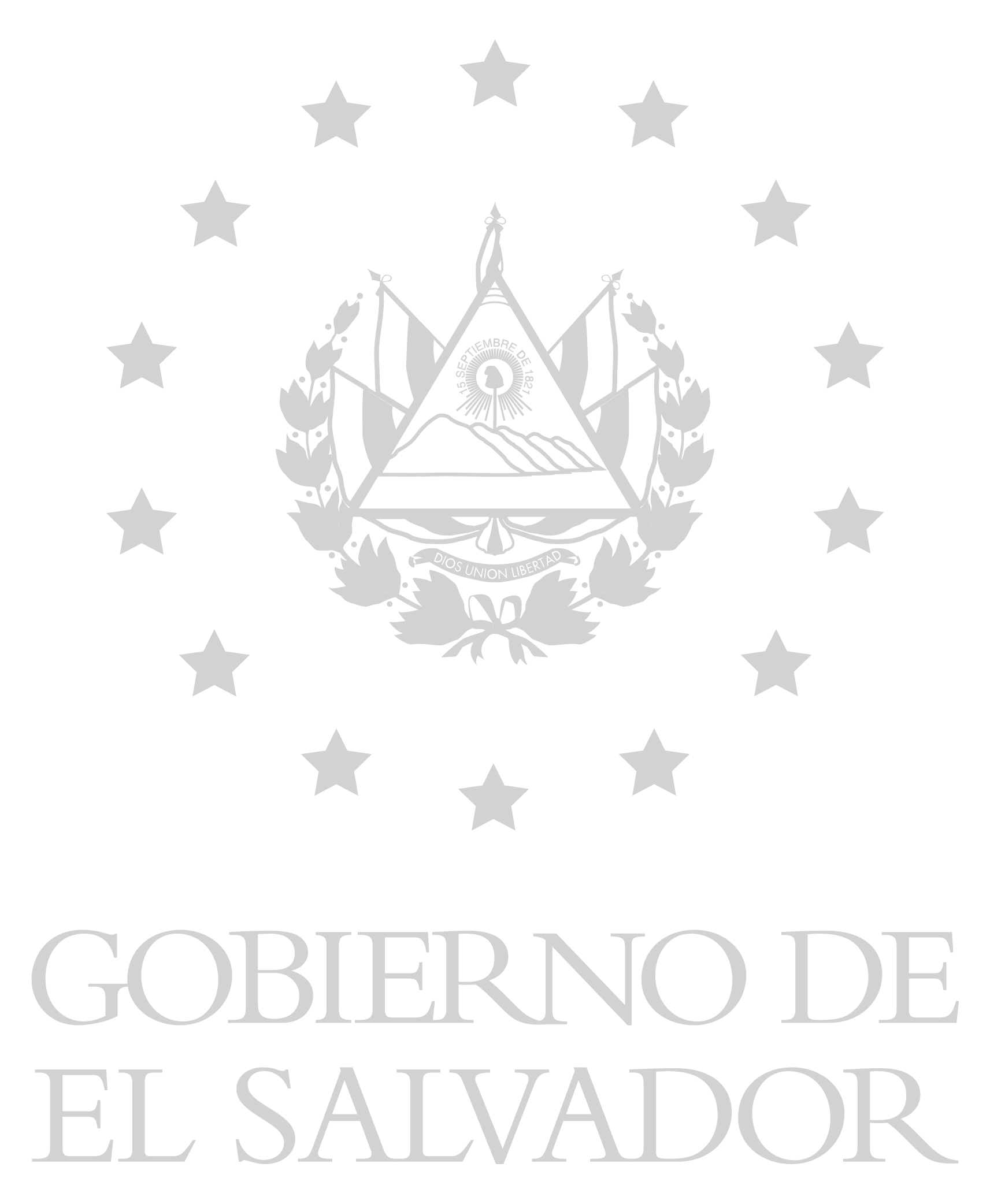 Información oficiosa correspondiente al mes de septiembre 2022 Departamento de RegistroDurante el mes de septiembre, el departamento de Registro realizo una revisión de 20,032 expedientes de sobrevivencia de veteranos y excombatientes.Los resultados de esta revisión se mantendrán como reservados hasta nuevo aviso.La atención al usuario con relación a sobrevivencias se mantiene suspendida hasta que se de inicio del plan de actualización fase 3.SectorCantidad exp. revisadosFAES18,952FMLN1,080